Психогеометрический тест 
С. ДеллингерИнструкция: «Посмотрите на пять фигур: квадрат, треугольник, прямоугольник, круг, зигзаг. Выберите из них ту, которая первой привлекла Вас. Запишите ее название под №1. Теперь проранжируйте оставшиеся четыре фигуры в порядке вашего предпочтения и запишите их названия под соответствующими номерами. Какую бы фигуру Вы не поместили на первое место, это Ваша основная фигура или субъективная форма. Она дает возможность определить Ваши главные, доминирующие черты характера и особенности поведения. Остальные четыре фигуры – это своеобразные модуляторы, которые могут окрашивать ведущую мелодию Вашего поведения. Сила их влияния убывает с увеличением порядкового номера. Однако может оказаться, что ни одна фигура Вам полностью не подходит. Тогда Вас можно описать комбинацией из двух или даже трех форм. Важно также значение последней фигуры - она указывает на форму человека, взаимодействие с которым будет представлять для вас наибольшие трудности».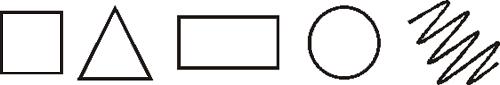 ---  --Интерпретация:КвадратКвадрат - это  неутомимые труженики, им свойственно упорство, желание доводить любое дело до конца. Терпение, трудолюбие и выносливость делают их высококлассными специалистами в своей сфере. Квадрат способен  к мыслительному анализу, может  выдать нужную информацию практически моментально. Эмоциональная сухость, рациональность и консерватизм в принятии решений мешают Квадратам устанавливать контакты.«Сильные» качества: организованность, дисциплинированность, исполнительность, аккуратность, трудолюбие, терпеливость, упорство. «Слабые» качества: инерционность, педантизм, сухость, односторонность, нерешительность, упрямство, консерватизм, сопротивление новому, боязнь риска, бедная фантазия, замкнутость. ТреугольникТреугольники – энергичные, неудержимые, сильные личности, которые ставят ясные цели и, как правило, достигают их! Это форма символизирует лидерство. Самая характерная особенность истинного Треугольника – способность концентрироваться на главной цели. Доминирующая установка в любом деле – это установка на победу, выигрыш, успех! Главное отрицательное качество "треугольной" формы: сильный эгоцентризм, направленность на себя. «Сильные» качества: рациональность, лидерские качества, энергичность, решительность, независимость суждений.«Слабые» качества: самоуверенность, эгоизм, категоричность, нетерпимость к инакомыслию.  ПрямоугольникЭта фигура символизирует переходное состояние личности, поэтому им характерна непоследовательность и непредсказуемость. Это – люди, не удовлетворенные тем образом жизни, которые они ведут сейчас, и поэтому заняты поиском лучшего положения.Такие люди легко внушаемы, ими просто манипулировать.Они имеют, как правило, низкую самооценку, стремятся стать лучше в чем-то, ищут новые методы работы, стиля жизни. Вместе с тем, Прямоугольники любознательны, смелы, открыты для всего нового."Прямоугольность" - всего лишь стадия. Она пройдет!«Сильные» качества: доверчивость, открытость, чувствительность, любознательность, неамбициозность.«Слабые» качества: наивность, неуверенность, нерешительность, психическая неустойчивость.КругЭто мифологический символ гармонии. Тот, кто уверенно выбирает его, искренне заинтересован в хороших межличностных отношениях. Высшая ценность для Круга – люди, их благополучие. Круг – самый доброжелательный из пяти форм.  Круги "болеют" за свой коллектив и высокопопулярны среди коллег по работе.«Сильные» качества: доброжелательность, мягкость, деликатность, бесконфликтность, терпимость, коммуникабельность, доброта.«Слабые» качества: пассивность, конформизм, подверженность влияниям, склонность к компромиссам, зависимость от мнения окружающих.ЗигзагВыбирающие такой символ обладают креативным, творческим мышлением. Зигзаги не стремятся к достижению консенсуса, они хотят конфликта идей, противоречий, чтобы оттуда вынести что-то новое. Им не по душе рутина и однообразность, им независимость нужна словно воздух. Этот знак символ идеалистов, такие люди экспрессивны и эксцентричны. «Сильные» качества: спонтанность, креативность, напор, остроумие, легкость на подъем.«Слабые» качества: неуправляемость, непостоянство, непредсказуемость, несдержанность, эксцентричность, возбудимость, индивидуализм, ненадежность, бесшабашность и безбашенность.